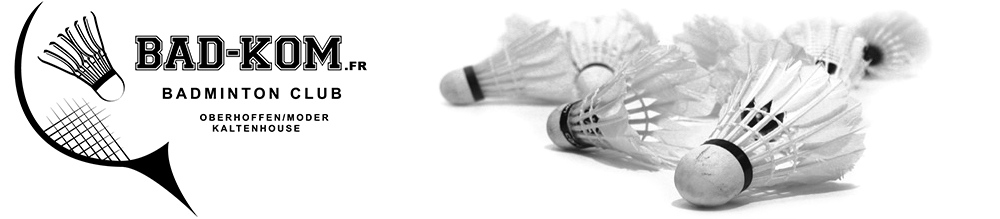 FICHE DE SUIVI SAISON 2021/2022NUMERO LICENCE (si connu)  NOM  PRENOM ADRESSE CODE POSTAL   VILLE DATE DE NAISSANCE  TELEPHONE   TELEPHONE PORTABLE COURRIEL Pass Sanitaire :	  Schéna vaccinal complet & délai nécessaire après l’injection finale 	           (Avec présentation de la preuve de vaccination)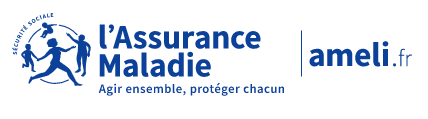 	  Preuve d’un test covid négatif de moins de 72h ou preve de rétablissment  LOISIR : 87 € (y compris licence + magazine FFBAD MAG) MEMBRE COMITE OU ARBITRE : 70 € (y compris licence + magazine FFBAD MAG) COMPETITION : 105 € (y compris licence + magazine FFBAD MAG) JEUNE : 87 € (y compris licence + 1h30 d’encadrement par un bénévole) DOUBLE LICENCE : 50 €Pour être en conformité avec les règlements de la Fédération Française de Badminton, nous vous demandons de nous fournir impérativement :Le CERTIFICAT MEDICAL OBLIGATOIRE pour pratiquer le badminton en loisirs rempli et signé par votre médécin, il est valable 3 ans (voir exemplaire ci-joint)Le QUESTIONNAIRE MEDICAL est à fournir tous les ans. (voir exemplaire ci-joint)En raison de la crise sanitaire le règlement de la cotisation doit s’opérer, de préférence, par VIREMENT BANCAIRE : pour ce faire utilisez le RIB ci-joint. POINT IMPORTANT : n’oubliez pas de mentionner votre NOM & PRENOM au niveau du motif de paiement lors du virement. Document à renvoyer complété à : secretaire@bad-kom.frBAD-KOM.frBadminton Oberhoffen sur Moder  KaltenhouseEspace Socio Culturel LA COURONNE48, rue Principale67240 OBERHOFFEN SUR MODERAffiliation FFBA : GEST.67.02.066